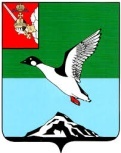 ЧЕРЕПОВЕЦКИЙ МУНИЦИПАЛЬНЫЙ РАЙОН ВОЛОГОДСКОЙ ОБЛАСТИКОНТРОЛЬНО-СЧЕТНЫЙ КОМИТЕТПервомайская ул., д.58, г.Череповец, Вологодская область, 162605 тел. (8202)  24-97-46,  факс (8202) 24-97-46,e-mail: kchk_chmr@cherra.ru «09» декабря 2022 г.                                                        г. ЧереповецЗАКЛЮЧЕНИЕ № 148По результатам  экспертно-аналитического мероприятия   на проект решения Совета Нелазского сельского поселения   «О внесении изменений в решение Совета Нелазского сельского поселения   от 14.12.2021 № 167 «О бюджете Нелазского сельского поселения   на 2022 год и плановый период 2023 и 2024 годов».        Экспертно-аналитическое мероприятие проведено на основании  п. 1.5 плана работы контрольно-счетного комитета Череповецкого муниципального района (далее - КСК) на 2022 год, статьи 157 Бюджетного кодекса Российской Федерации, ст. 9 Федерального закона от 07.02.2011  № 6-ФЗ «Об общих принципах организации и деятельности контрольно-счетных органов субъектов Российской Федерации и муниципальных образований», п. 8.1 статьи 8 Положения о контрольно-счетном комитете Череповецкого муниципального района, утвержденного решением Муниципального  Собрания  района от 09.12.2021 № 252.Проект решения Совета Нелазского сельского поселения   «О внесении изменений в решение Совета Нелазского сельского поселения   от 14.12.2021 № 167 «О бюджете Нелазского сельского поселения   на 2022 год и плановый период 2023 и 2024 годов» (далее – Проект) представлен Советом поселения 08.12.2022. Экспертиза Проекта проведена в соответствии с положением о бюджетном процессе в Нелазском сельском поселении, утвержденным  решением Совета Нелазского сельского поселения   от 30.06.2020 № 121.        В результате внесения изменений  основные характеристики  бюджета поселения в 2022 году изменятся, и составят:   доходы  бюджета  24 602,9 тыс. рублей (увеличение на 32,7 тыс. руб.), расходы 26 639,8 тыс. рублей (увеличение на 32,7 тыс. руб.),  дефицит бюджета 2036,9 тыс. рублей.    Проектом  предлагается  внести изменения в 7 приложений, изложив их в новой редакции.Изменения доходов бюджета поселения в 2022 году изложены в следующей таблице.                                                                          Таблица № 1 (тыс. руб.)                                                                                     Проектом предлагается увеличение доходов бюджета на 32,7 тыс.  рублей, в том числе, за счет:- сокращения налоговых доходов на 103,6 тыс. рублей; -  увеличения неналоговых доходов на  103,6 тыс. рублей - увеличения безвозмездных поступлений (субсидий на уличное освещение) на 32,7 тыс. рублей.          Изменения в распределении бюджетных ассигнований в 2022 году по разделам изложены в следующей таблице.                                                                                              Таблица № 2 (тыс. руб.)                                                           В 2022 году проектом предлагается увеличение бюджетных ассигнований на 32,7 тыс. рублей, за счет:сокращения бюджетных ассигнований:- по разделу «Общегосударственные вопросы» в объеме 85,0 тыс. руб., за счет сокращения расходов на 105, тыс. руб. по заработной плате (экономия) и мероприятий по совершенствованию муниципальной службы и увеличения расходов на сумму  20,0 тыс. руб. на обновление программного обеспечения;увеличения  бюджетных ассигнований:- по разделу «Жилищно-коммунальное хозяйство» в объеме 117,7 тыс. руб., в том числе, на государственную экспертизу в рамках проекта «Формирование комфортной городской среды» в части благоустройства общественных территорий в сумме  25,0 тыс. руб.,  на  мероприятия по благоустройству в сумме 92,7 тыс. руб.    В результате анализа распределения бюджетных ассигнований бюджета по целевым статьям (муниципальным  программам и непрограммным направлениям) видам расходов классификации расходов бюджета поселения на 2022 год установлено, что предполагаемый Проект влечет за собой изменения объемов финансирования по 3 из 7 муниципальных программ, подлежащих реализации в 2022 году  (таблица 3).                                                                                               Таблица № 3 (тыс. руб.)                                                                                        Таким образом,  бюджетные ассигнования на реализацию мероприятий муниципальных программ увеличатся на 32,8 тыс. рублей.В соответствии с бюджетным законодательством увеличение бюджетных ассигнований  на исполнение существующих видов расходных обязательств может осуществляться при наличии соответствующих источников дополнительных поступлений в бюджет и (или) сокращении бюджетных ассигнований по отдельным статьям расходов бюджета. Согласно представленных материалов к Проекту видно, что поправки в бюджет поселения вносятся обоснованно в связи увеличением доходов и перераспределением бюджетных ассигнований. Рассмотрев данный проект, контрольно-счетный комитет установил  нарушения и  недостатки:1. В нарушении ст.184.1 Бюджетного кодекса РФ  при изменении основных характеристик бюджета Проектом не утверждаются основные характеристики бюджета. Таким образом, в текстовую часть Проекта необходимо включить пункт следующего содержания: «Изложить часть 1 статьи 1 раздела I в новой редакции:
« 1.Утвердить основные характеристики бюджета Нелазского сельского
поселения на 2022 год:
- общий объем доходов в сумме 24602,9 тыс. руб.;
- общий объем расходов в сумме 26639,8 тыс.руб.;
- дефицит бюджета в сумме 2036,9 тыс. рублей.»     2. В приложении 6 к Проекту:- по классификации «08010700101590» цифры «4698,3» заменить цифрами «4351,8».3. Структуру приложения 6 к Проекту необходимо привести в соответствие (столбец (КЦСР) отражается после наименования  муниципальной программы).                             Вывод: Представленный проект решения Совета Нелазского сельского поселения «О внесении изменений в решение Совета Нелазского сельского поселения от 14.12.2021 № 167 «О бюджете Нелазского сельского поселения   на 2022 год и плановый период 2023 и 2024 годов» в целом соответствует требованиям  бюджетного законодательства, однако, содержит нарушения и  недостатки, которые необходимо устранить.Председатель комитета                                                             Н.Г.Васильева                                                                                      Наименование доходовРешение от 14.12.2021 № 167Проект решения на 08.12.2022Изменения Налоги на прибыль, доходы840,0752,0-88,0Налог на имущество физических лиц1430,01812,9+382,9Земельный налог15 185,014 784,0-401,0Государственная пошлина 4,06,5+2,5Доходы от использования имущества, находящегося в государственной и муниципальной собственности63,055,0-8,0Доходы от оказания платных услуг и компенсации затрат государства158,0231,0+73,0Штрафы, санкции, возмещение ущерба1767,31805,9+38,6Итого собственных доходов19 447,319 447,30Безвозмездные поступления5122,95155,6+32,7Дотации бюджетам бюджетной системы Российской Федерации996,5996,50Субсидии бюджетам бюджетной системы Российской Федерации2369,92402,6+32,7Субвенции бюджетам бюджетной системы Российской Федерации115,4115,40Иные межбюджетные трансферты 1571,11571,10Прочие безвозмездные поступления70,070,00Итого доходов24 570,224 602,9+32,7Наименование разделов (подразделов)Решение от 14.12.2021 № 167Проект решения на 08.12.2022Изменения Общегосударственные вопросы10 107,310 022,3-85,0Национальная оборона113,4113,40Национальная безопасность и правоохранительная деятельность16,516,50Национальная экономика1768,91768,90Жилищно-коммунальное хозяйство4608,64726,3+117,7 Культура, кинематография4698,34698,30Социальная политика431,0431,00Физическая культура и спорт2136,32136,30Межбюджетные  трансферты  общего характера бюджетам субъектов Российской Федерации и муниципальных  образований2726,82726,80Итого расходов26 607,126 639,8+32,7Наименование муниципальной программыСумма расходов по муниципальным программамСумма расходов по муниципальным программамСумма расходов по муниципальным программамНаименование муниципальной программыРешение от 14.12.2021 № 167Проект решения на 08.12.2022Изменения Совершенствование работы  местного  самоуправления в Нелазском сельском поселении на 2022-2024 годы7821,87736,9-84,9По обеспечению первичных мер пожарной безопасности на территории Нелазского сельского поселения на 2015-2024 годы16,516,50Развитие и совершенствование сети автомобильных дорог и искусственных сооружений общего пользования муниципального значения Нелазского сельского поселения на 2014 – 2024 годы1761,91761,90Формирование современной городской среды на территории Нелазского сельского поселения на 2020-2024 годы100,1125,1+25,0Благоустройство  территории  Нелазского  сельского поселения на 2021-2024 годы4508,54601,2+92,7Сохранение и развитие культурного потенциала Нелазского сельского поселения на 2016-2024 годы4698,34698,30Развитие физической культуры и спорта на территории Нелазского сельского поселения на 2016-2024 годы2136,32136,30Итого расходов21 043,421 076,2+32,8